Table S1. Detailed summary of samples used for tissue collection and transcriptome library construction. E– raised in captivity from eggs, T- raised in captivity from tadpoles, A- adults collected in field, and held in captivity for over . *Adults were euthanized in June 2015, and samples stored in RNAlater at -20oC until DNA extraction in February 2017.Table S2. Primers used to amplify TLR2 and TLR4 in all three Rana species, as well as primers used for sequencing.Table S3. TLR2 and TLR4 genotypes determined from the 3 focal species (n = 5 individuals per species). Alleles found in more than one individual are in bold.Figure S1. Nucleotide alignment of representative TLR2 transcripts from the three focal Japanese Rana species, as well as Lithobates catesbieanus (transcriptome data), Xenopus laevis (XM_002933491) and Nanorana parkeri (XM_018557931). Primers are indicated by boxes. 5’ to 3’ direction of nested primers are represented by arrows.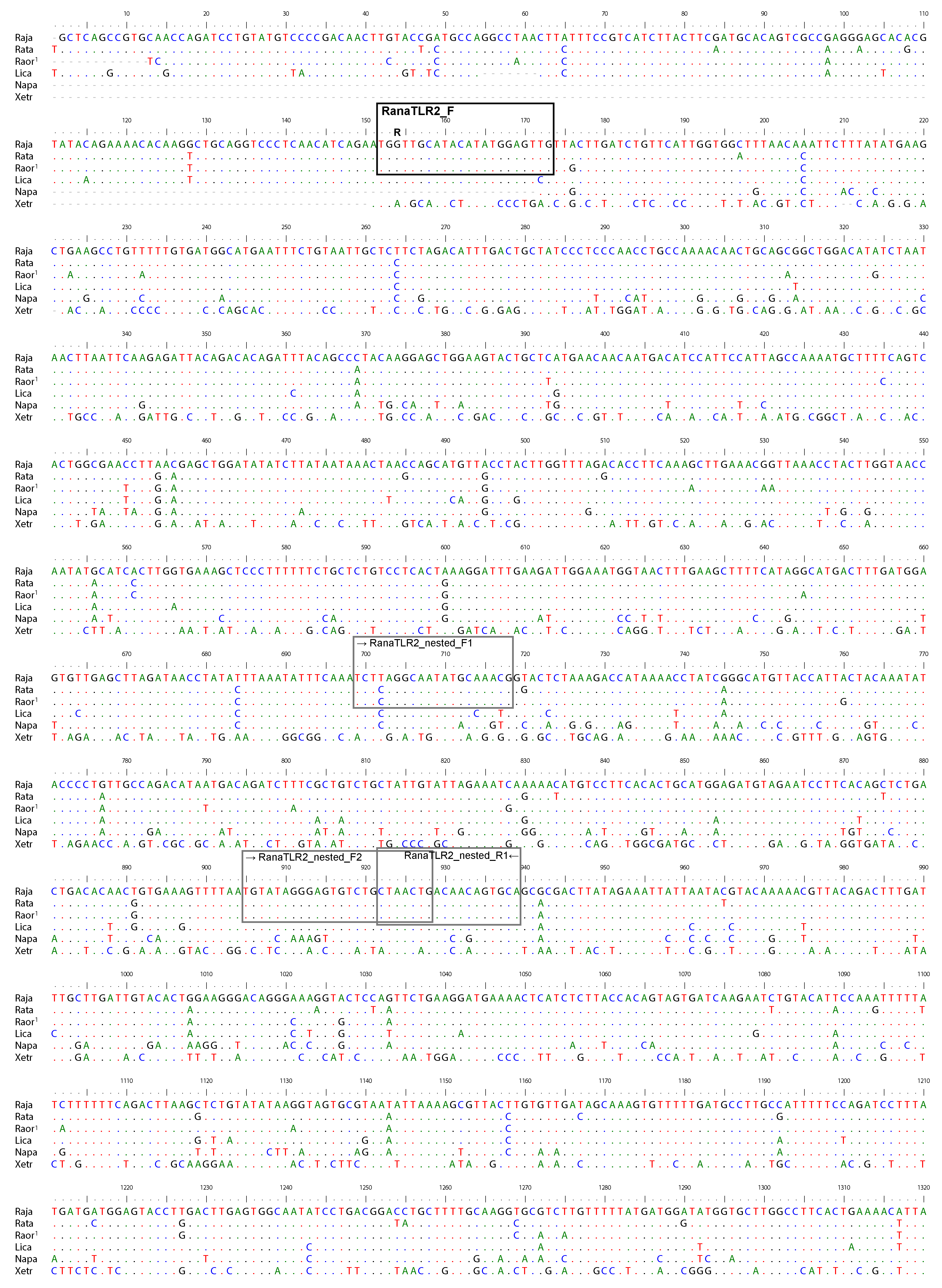 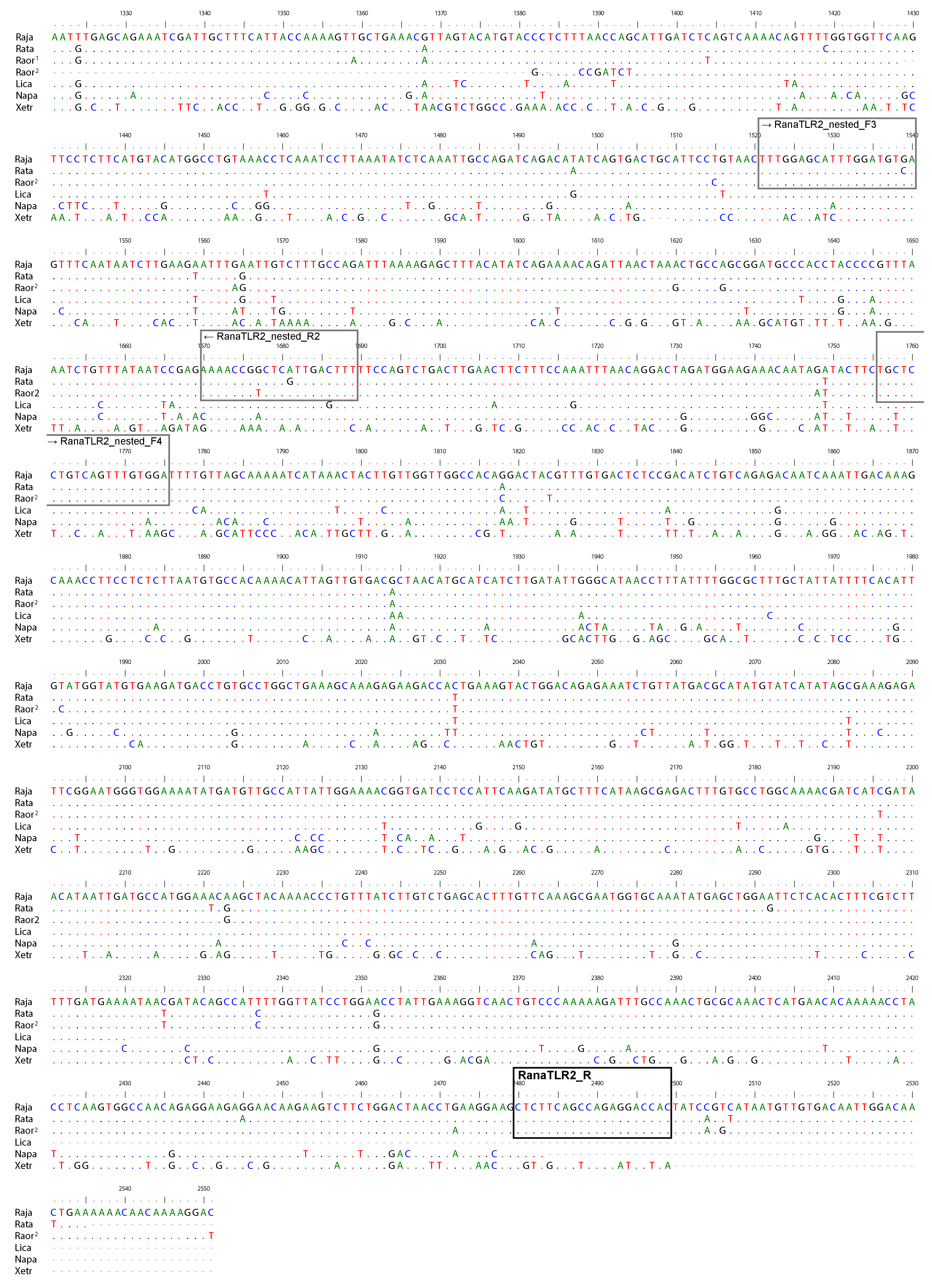 Figure S2. Nucleotide alignment of representative TLR4 transcripts from the three focal Japanese Rana species, as well as Lithobates catesbieanus (KV969108), Xenopus laevis (XM_018232906) and Nanorana parkeri (XM_018565865). Primers are indicated by boxes. 5’ to 3’ direction of nested primers are represented by arrows.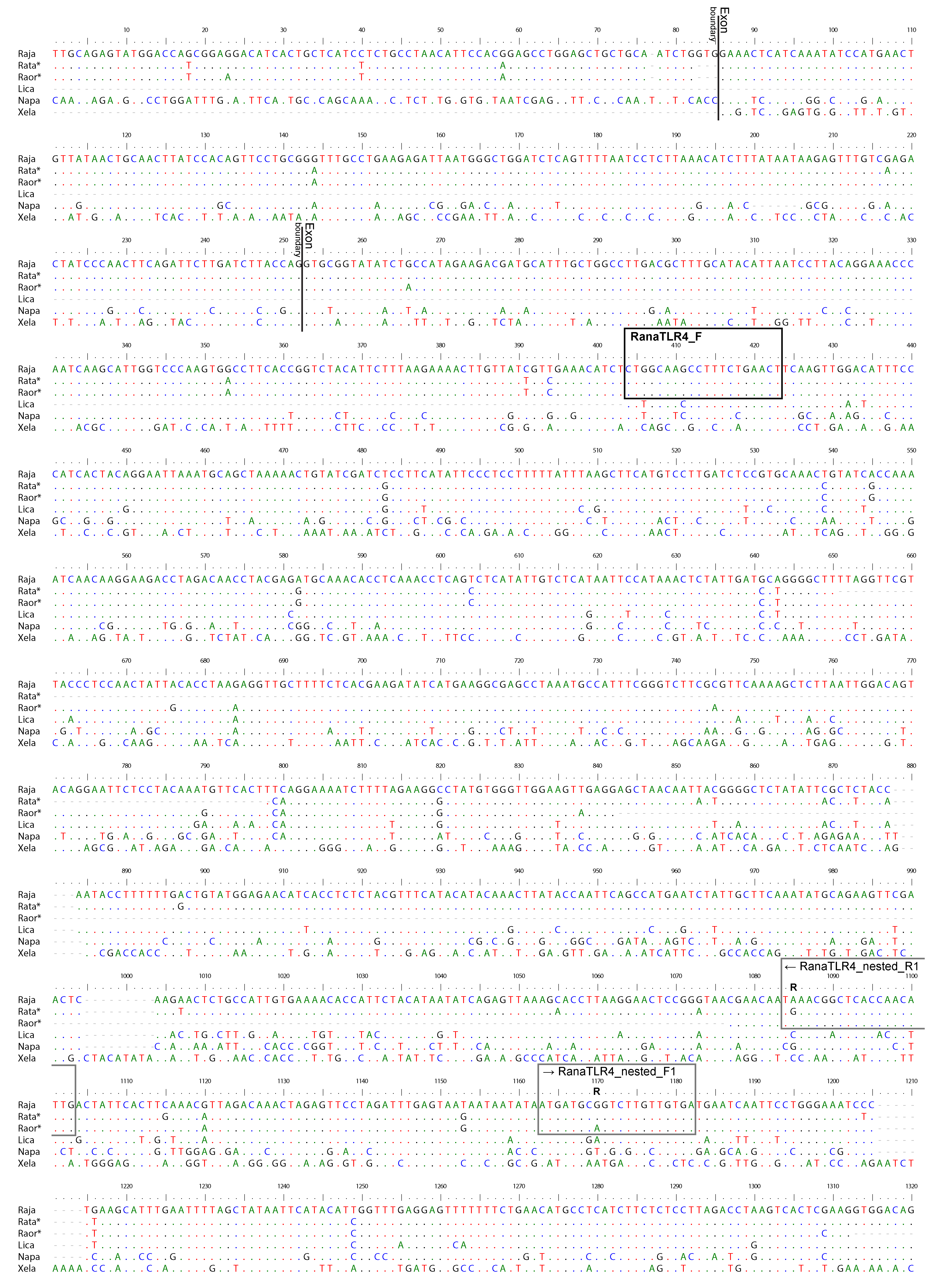 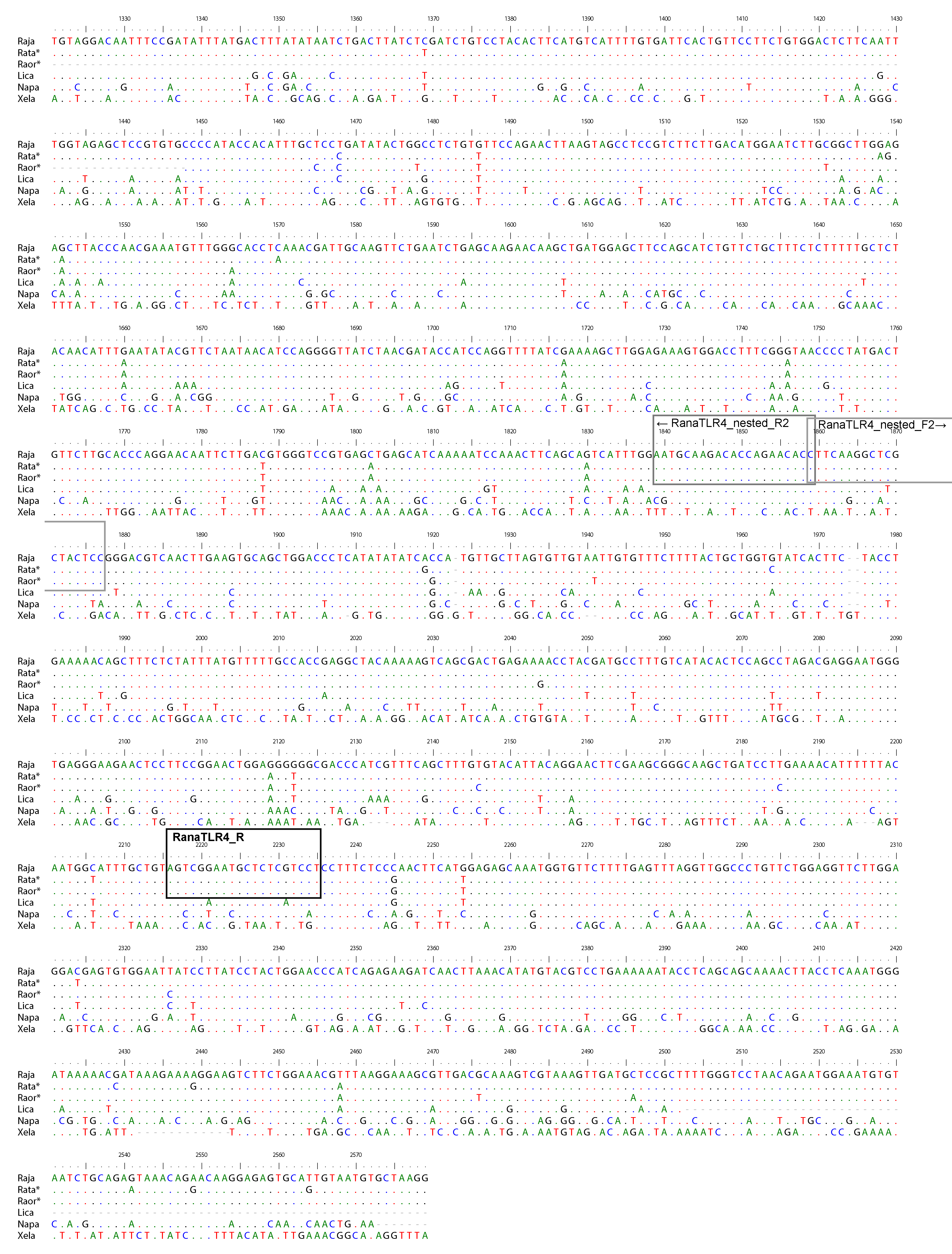 Figure S3. Amino acid alignment of the 27 TLR2 alleles isolated from the three focal species along with sequences from L. catesbieanus (Lc, transcriptome data), X. tropicalis (Xt, XP_002933537) and N. parkeri (Np, XM_018557931). Positively selected sites are indicated by black box. * represents predicted ligand binding sites in human TLR2 (Jin et al 2007). Predicted domains (see Figure S5) are shaded in light green (LRR: leucine-rich repeat), blue (transmembrane region), or dark green (TIR: Toll - interleukin 1 – resistance domain).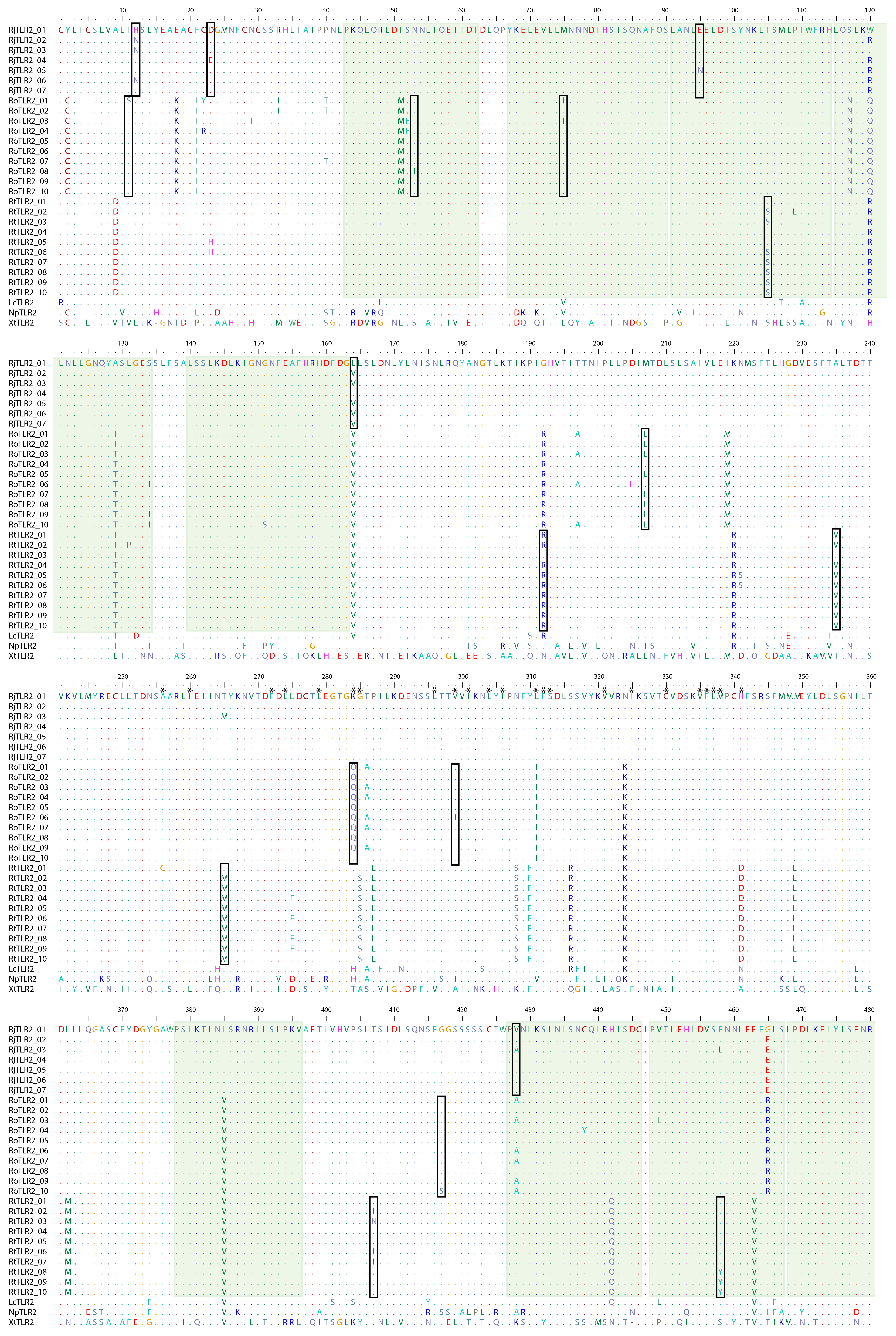 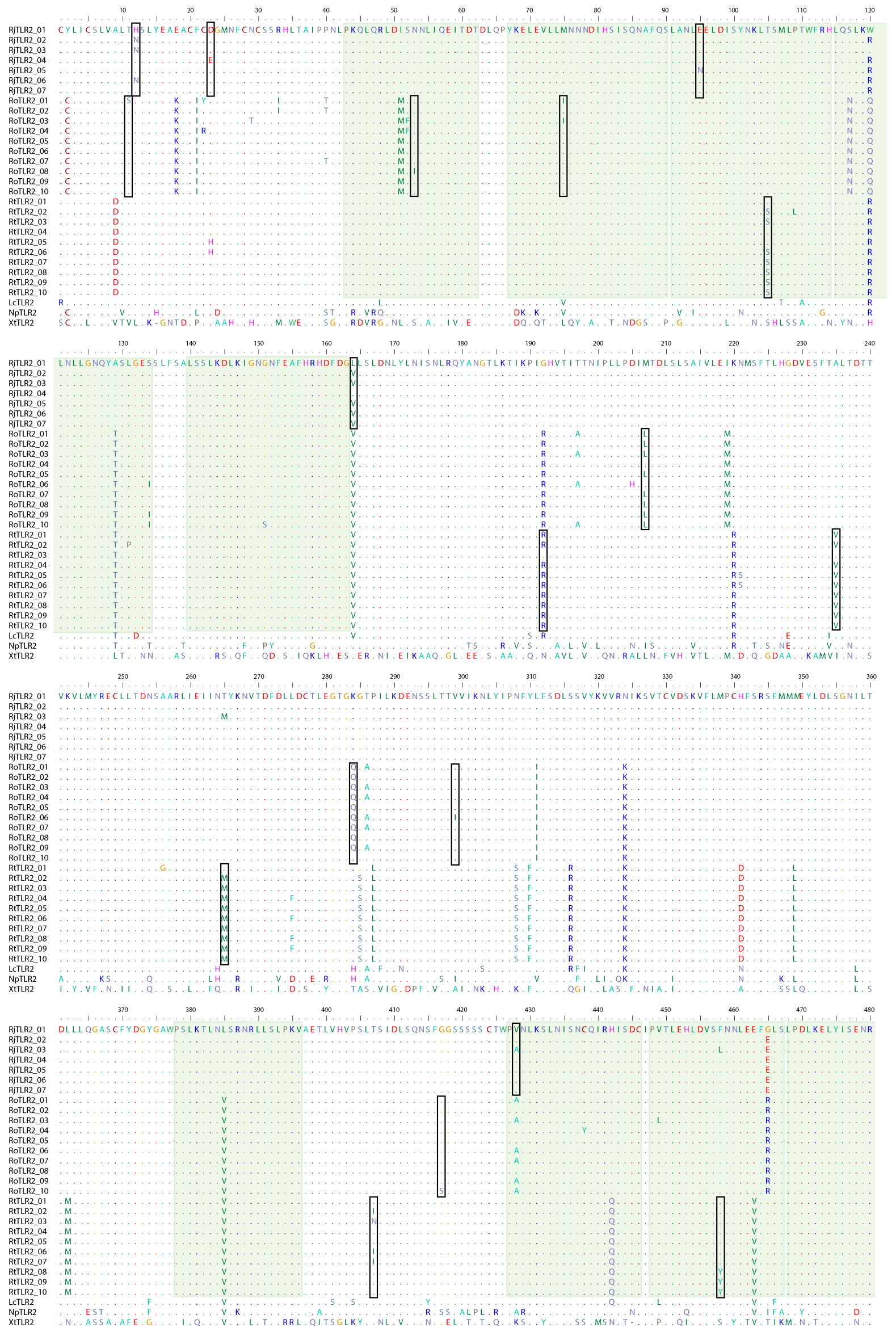 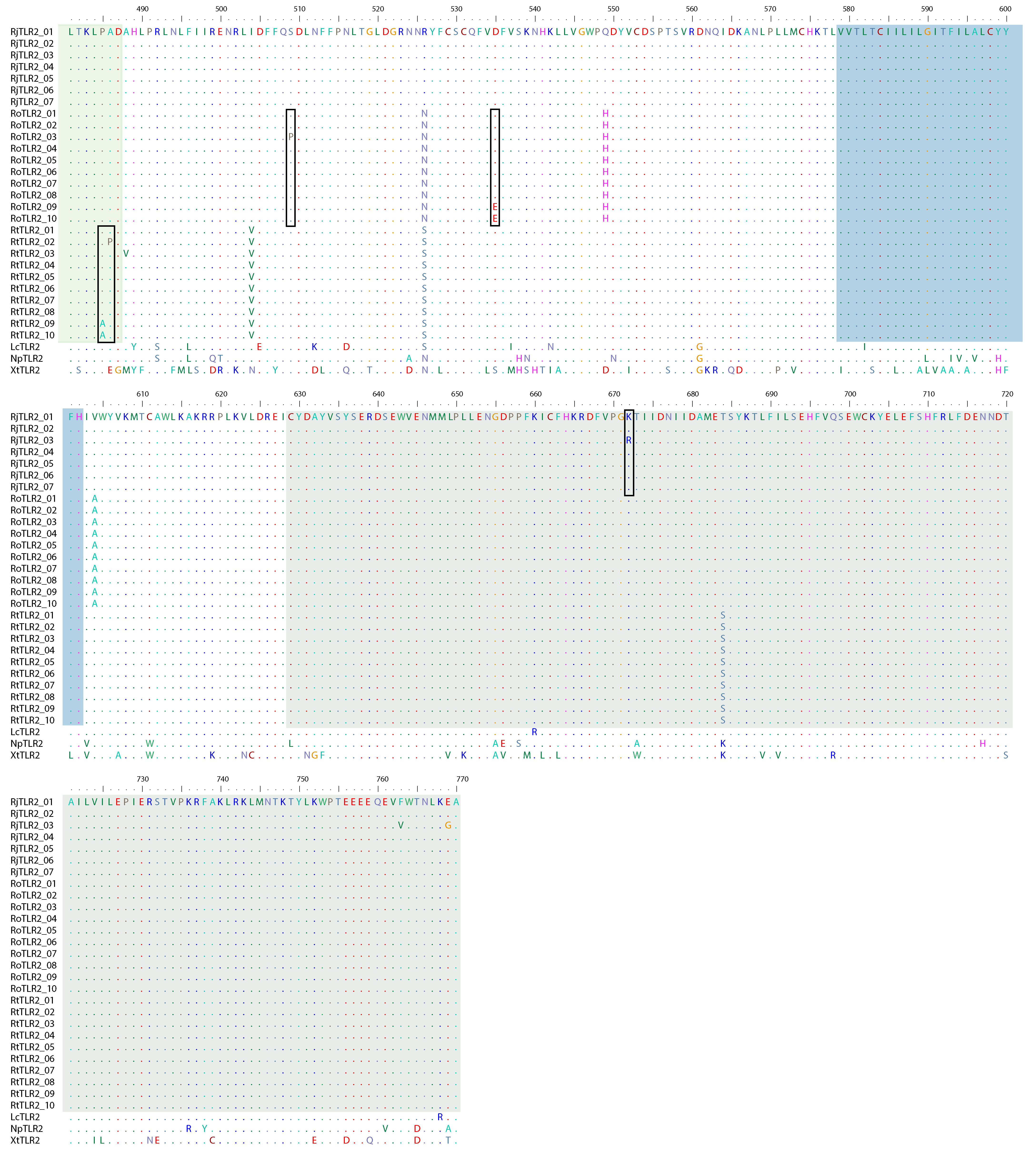 Figure S4. Amino acid alignment of the 20 TLR4 alleles isolated from the three focal species along with sequences from L.s catesbieanus (Lc, PIO23183) and N. parkeri (Np, XM_018565865). Positively selected sites are indicated by black box. * represents predicted inner core (blue), phosphate (green) or metal/secondary (orange) interaction sites in human TLR4 (Park et al 2009). Predicted domains (see Figure S5) are shaded in light green (LRR: leucine-rich repeat), blue (transmembrane region), or dark green (TIR: Toll - interleukin 1 – resistance domain).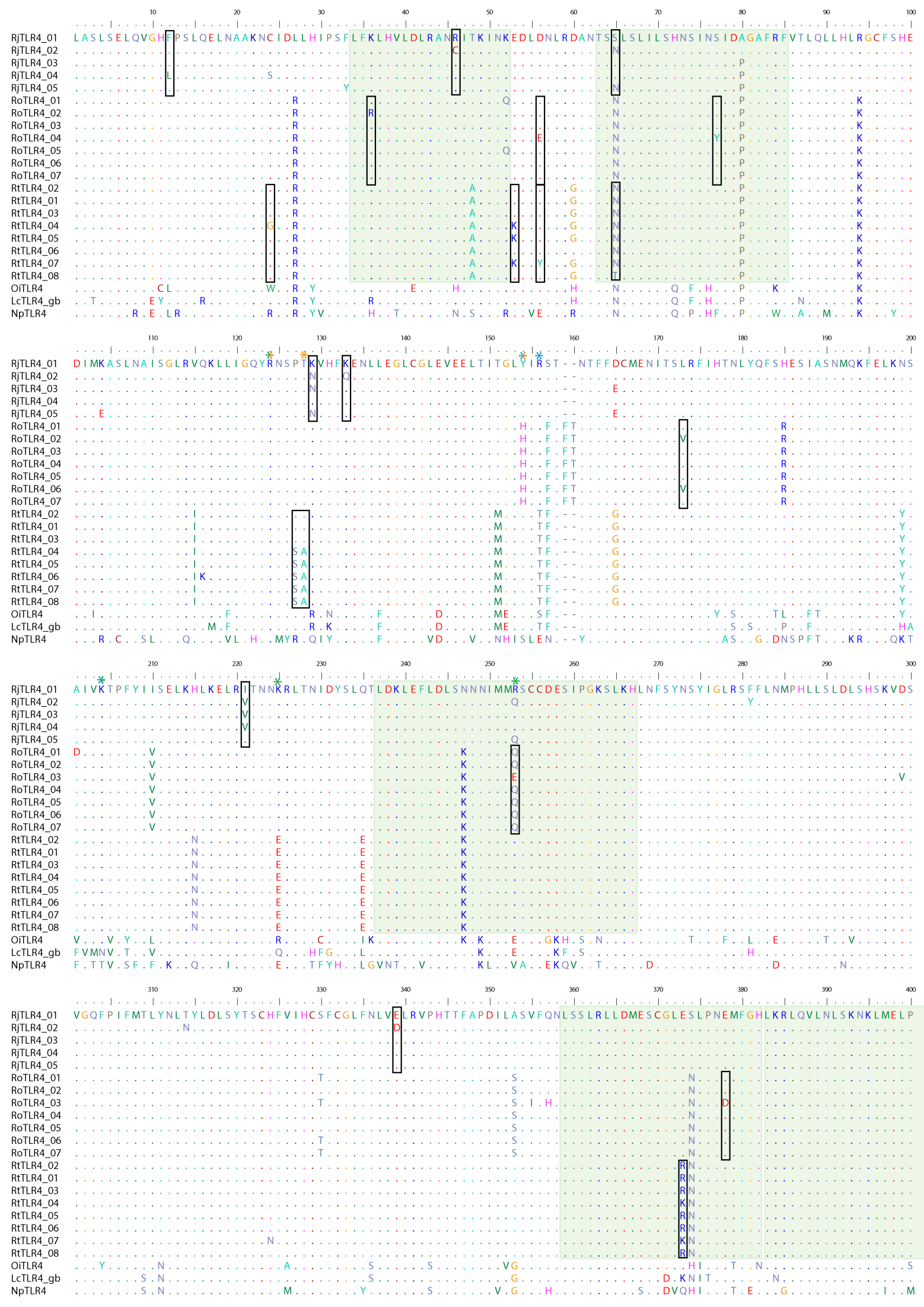 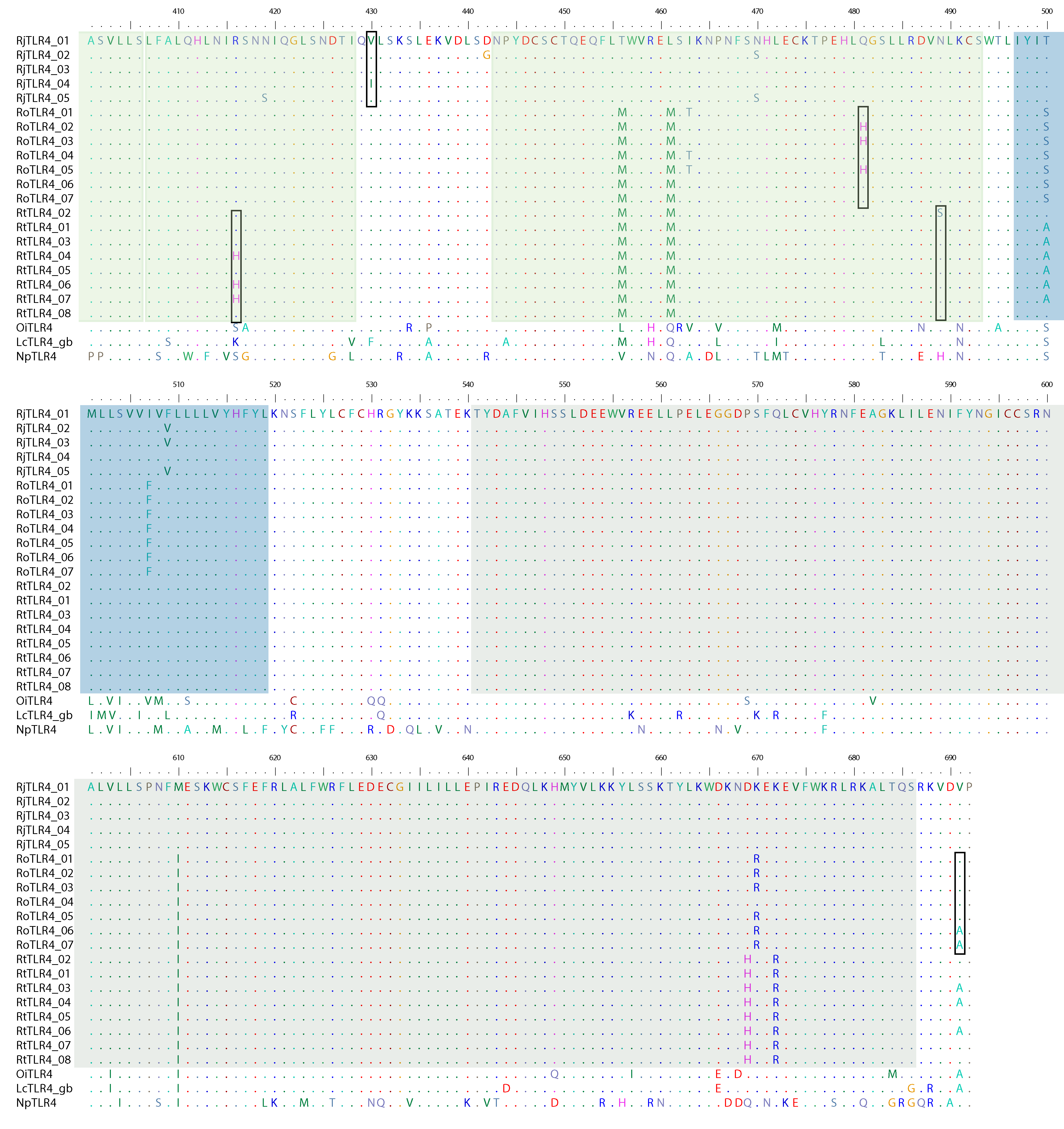 Figure S5.  Structure of TLR2 and TLR4 from the three focal Rana species compared to X. laevis and N. parkeri. LRR: leucine-rich repeat; LRR_CT: LRR C-terminal; TIR: Toll - interleukin 1 – resistance domain. Blue rectangle represents transmembrane region. Domains predicted by the SMART program (http://smart.embl-heidelberg.de).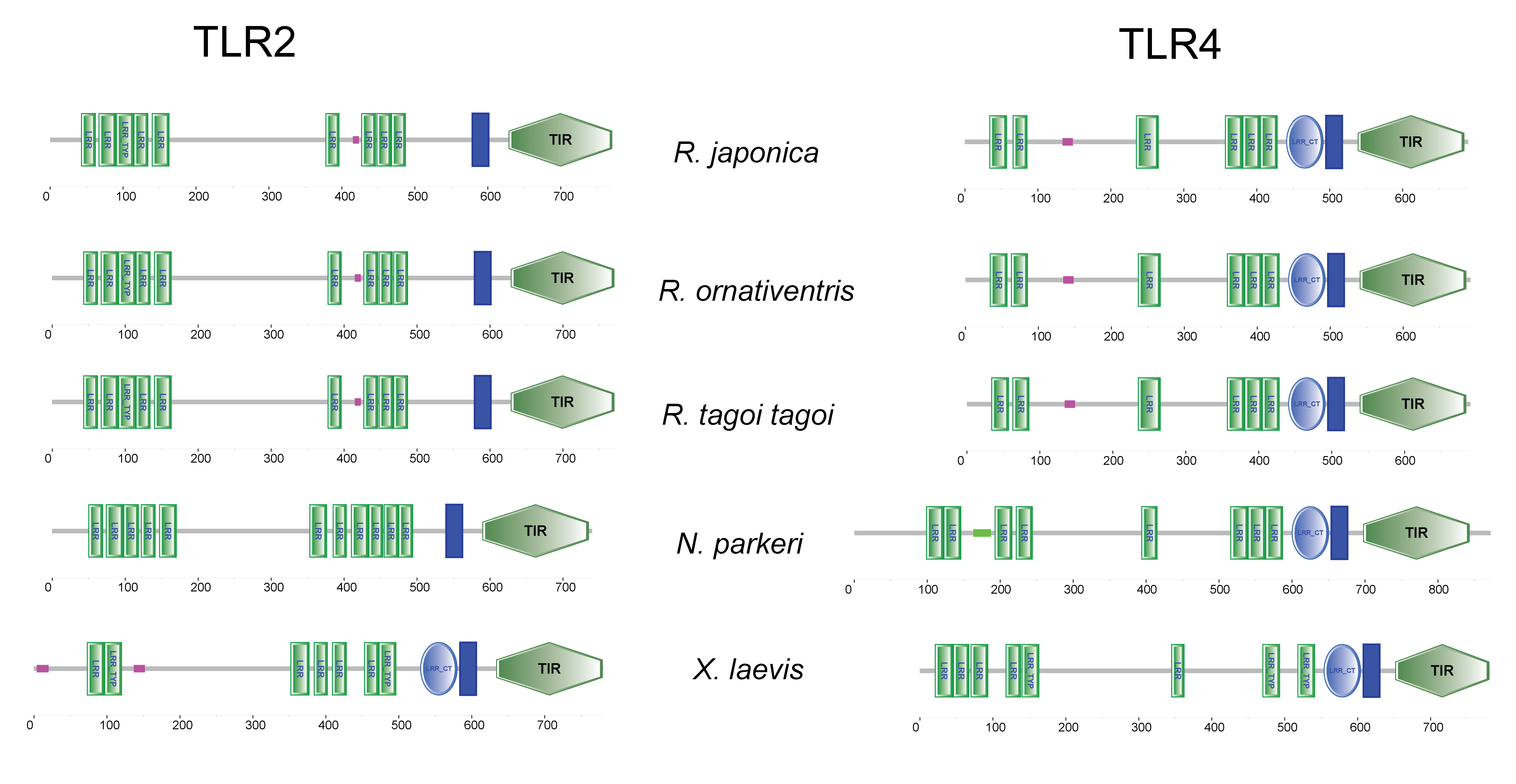 SpeciesLife stage (sample/s for transcriptome data set from Lau et al 2017)Source Captivity informationDNA extraction* for this TLR studyR. japonicaAdult (blood, skin, spleen)s29 tadpole (body)Etajima 34°16'14''N 132°28'37''E“    “EESkin (n = 5)-R. ornativentrisAdult (blood, skin, spleen)s29 tadpole (body)s24 tadpole (skin) Yoshiwa 34°25'04’’N 132°05'15''E“    “Yokohama 35°20'21"N 139°35'09"ETTESkin (n = 5)--R. t. tagoiAdult (blood, skin, spleen)Shobara 34°05'04''N 132°49'43''EASkin (n = 5)Full length size (from Xenopus)Primers (5’ – 3’)Size amplified (bp)RanaTLR22340 bpRanaTLR2_F: TGRTTGCATACATATGGAGTTGRanaTLR2_R: GTGGTCCTCTGGCTGAAGAG2348RanaTLR42260 bp(exon 3)RanaTLR4_F: CTGGCAAGCCTTTCTGAACTRanaTLR4_R:  AGCGGARCATCAACTTTACG2072RanaTLR2 sequencing primers-RanaTLR2_nested_F1: TCTYAGGCAATATGCAAACGRanaTLR2_nested_F2: TGTATAGGGAGTGTCTGCTAACTGRanaTLR2_nested_F3: TTTGGAGCATTTGGATGTSARanaTLR2_ nested_F4: TGCTCCTGTCAGTTTGTGGARanaTLR2_ nested_R1: YGCTGCACTGTTGTCAGTTAGRanaTLR2_ nested_R2: AAAGTCAAYGAGMCGGTTTT-RanaTLR4 sequencing primers-RanaTLR4_ nested_F1: ATGATGCRGTCTTGTTGTGARanaTLR4_ nested_F2: CTTCAAGGCTCGCTACTCCRanaTLR4_ nested_R1: CAATGTTGGTGAGCCGTTYARanaTLR4_ nested_R2: GGTGTTCTGGTGTCTTGCATT-SpeciesAnimal IDTLR2 genotypeTLR4 genotypeR. japonicaRj8RajaTLR2_02/03RajaTLR4_01/03Rj9RajaTLR2_04/05RajaTLR4_01/02RjS1RajaTLR2_01 homRajaTLR4_03 homRjS3RajaTLR2_01 homRajaTLR4_03/04RjS4RajaTLR2_06/07RajaTLR4_03/05R. ornativentrisRo1RaorTLR2_09/10RaorTLR4_03/04Ro3RaorTLR2_07/08RaorTLR4_02/04Ro4RaorTLR2_03/04RaorTLR4_01/02Ro5RaorTLR2_01/02RaorTLR4_04/07Ro6RaorTLR2_05/06RaorTLR4_05/06R. tagoi tagoiRt1RataTLR2_09/10RataTLR4_05/06Rt10RataTLR2_07/08RataTLR4_01 homRt11RataTLR2_05/06RataTLR4_02 homRt12RataTLR2_03/04RataTLR4_07/08Rt13RataTLR2_01/02RataTLR4_03/04